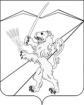 АДМИНИСТРАЦИЯ   ЗАССОВСКОГО   СЕЛЬСКОГО   ПОСЕЛЕНИЯЛАБИНСКОГО   РАЙОНАП О С Т А Н О В Л Е Н И Е                   от 15.06.2022 г.                                                                             № 51Об утверждении муниципальной программы «Энергосбережение и повышение энергетической эффективности на период 2022-2024 годы» Зассовского сельского поселения Лабинского районаВ соответствии со статьей 179 Бюджетного кодекса Российской Федерации, Федеральным законом от 06.10.2003 № 131-ФЗ «Об общих принципах организации местного самоуправления в Российской Федерации», Федеральным законом от 23.11.2009 № 261-ФЗ «Об энергосбережении и о повышении энергетической эффективности и о внесении изменений в отдельные законодательные акты Российской Федерации», постановлением Правительства Российской Федерации от 11.02.2021 № 161 «Об утверждении требований к региональным и муниципальным программам в области энергосбережения и повышения энергетической эффективности и о признании утратившими силу некоторых актов Правительства Российской Федерации и отдельных положений некоторых актов Правительства Российской Федерации», приказом Минэнерго России от 30.06.2014№ 399 «Об утверждении методики расчета значений целевых показателей в области энергосбережения и повышения энергетической эффективности, в том числе в сопоставимых условиях»,  п о с т а н о в л я  ю:Утвердить муниципальную программу «Энергосбережение и повышение энергетической эффективности на 2022-2024 годы» Зассовского сельского поселения Лабинского района (прилагается).Признать утратившим силу постановление администрации Зассовского сельского поселения Лабинского района от 27.12.2018 № 122 «Об утверждении  программы «Энергосбережение и повышение энергетической эффективности на период 2018-2023 годы».Разместить настоящее Постановление на официальном сайте администрации Зассовского сельского поселения Лабинского района.          4. Контроль за исполнением настоящего постановления оставляю за собой.          5. Постановление вступает в силу со дня его подписания.Глава администрацииЗассовского сельского поселенияЛабинского района                                                                                      С.В. Суховеев                          Приложение к Постановлению администрацииЗассовского сельского поселения Лабинского района                                                                                                                   от 15.06.2022 № 51 Муниципальная программа «Энергосбережение и повышение энергетической эффективности на период 2022-2024 годы»Зассовского сельского поселения Лабинского районаПаспорт муниципальной ПрограммыПримечание: Настоящая Программа может уточняться по мере принятия органами государственной власти основополагающих нормативно-методических документов, регламентирующих разработку и реализацию программ энергосбережения и повышения энергоэффективности организации, осуществляющей регулируемые виды деятельности.1. Общие сведения1.1. Административно-территориальное деление Зассовского сельского поселения Лабинского района включает в себя 4 населенных пункта:- станица Зассовская- хутор Веселый- поселок Соцгородок- поселок Подгорный1.2. На территории муниципального образования Зассовского сельского поселения услуги поставки энергетических ресурсов и воды осуществляют:1) электрическая энергия- ПАО «ТНС энерго Кубань»;2) тепловая энергия-тепловые сети Лабинского района;3) природный газ- ООО «Газпром межрегионгаз Краснодар»4)  вода потребляется из скважины.1.3.  Общие технические характеристики объектов, находящихся в ведении органов местного самоуправления муниципального образования представлены в Таблице № 1.Таблица №1.1.4. . На территории муниципального образования Зассовского сельского поселения общая площадь уличного освещения занимает 13300 м.2. Анализ текущей ситуации в сфере реализации муниципальной ПрограммыСистематическая работа в области энергосбережения и повышения энергетической эффективности в различных секторах и сферах экономики России началась после принятия Федерального закона Российской Федерации от 23.11.2009 № 261-ФЗ «Об энергосбережении и о повышении энергетической эффективности, и о внесении изменений в отдельные законодательные акты Российской Федерации» (далее- Закон)Данный Закон – стал базовым документом, определяющим и политику Зассовского сельского поселения Лабинского района в области энергосбережения и повышения энергетической эффективности.В связи с трудным финансовым положением организаций, сложной ситуацией в бюджетной сфере района с каждым годом работа в данном направлении становится все актуальнее.Наиболее проблемная сфера – сфера ЖКХ, где проблемы связаны с многолетним недофинансированием капитального ремонта, реконструкций жилищного фонда и коммунальной инфраструктуры. За прошедшее десятилетие существенно увеличился износ коммунальных объектов, что привело к снижению надежности, экологической безопасности эксплуатации инженерных систем, повышению текущих расходов на их содержание.В Зассовском сельском поселении проводятся следующие мероприятия по внедрению энергосберегающих технологий и повышению энергоэффективности во всех сферах деятельности:Участие в федеральных и региональных программах.Проведение капитального ремонта в МКД.3. Улучшение энергетических характеристик зданий за счет утепления фасадов, чердачных и подвальных помещений.4. Проведение работ по замене светильников и ламп наружного освещения на более современные энергосберегающие.В бюджетной сфере, в связи со сложной финансовой ситуацией, проблема энергосбережения и повышения энергетической эффективности, снижения расходов бюджета на потребление ТЭР становится еще актуальнее.В рамках реализации Закона в муниципальных учреждениях проведены энергетические обследования, где определены перечни мероприятий по энергосбережению и повышению энергетической эффективности.      Для учета и анализа потребления ТЭР в муниципальных учреждениях устанавливаются приборы учета потребления ТЭР. Данные об оснащенности приборами учета на текущий момент приведены в нижеследующей таблице 2.Таблица 2Из приведенной таблицы видно, что муниципальные учреждения оснащены приборами учета на 100 %.Для выполнения требований Закона, а также для учета и анализа фактического потребления ТЭР необходимо проводить мониторинг работы  приборов учета и замену неисправных приборов на новые.Из вышеуказанного следует, что энергосбережение является актуальным и необходимым условием нормального функционирования всех сфер деятельности района. При непрерывном росте цен на энергоресурсы, только повышение эффективности использования энергоносителей, позволит добиться экономии как топливно – энергетических, так и финансовых ресурсов.Цель (цели) и ожидаемые результаты реализации муниципальнойПрограммыЦель Программы - повышение эффективности использования топливно- энергетических ресурсов.Программа	реализуется	посредством	подпрограммы	«Энергетическая эффективность».Результатами реализации Программы планируется:снижение удельных показателей потребления электрической и тепловой энергии, воды и природного газа, сокращение потерь энергоресурсов;сокращение расхода бюджетных средств на возмещение выпадающих доходов теплоснабжающим организациям при государственном регулировании тарифов на тепловую энергию для населения;вывод из эксплуатации нерентабельных источников теплоснабжения.4. Целевые показатели муниципальной Программы, характеризующие ситуацию в сфере энергосбережения и повышения энергетической эффективностиРасчет значений целевых показателей в области энергосбережения и повышения энергетической эффективности, достижение которых обеспечивается в результате реализации Программы, выполнен в соответствии с разделом III «Расчет значений целевых показателей муниципальных программ в области энергосбережения и повышения энергетической эффективности» методики расчета значений целевых показателей в области энергосбережения и повышения энергетической эффективности, в том числе в сопоставимых условиях, утвержденной приказом Минэнерго России от 30.06.2014 № 399.Общие целевые показатели в области энергосбережения и повышения энергетической эффективности Зассовского сельского поселения Лабинского района:          1.1. Доля объема электрической энергии, расчеты за которую осуществляются с использованием приборов учета, в общем объеме электрической энергии, потребляемой (используемой) на территории Зассовского сельского поселения   ( Дмо.ээ ), определяется по формуле:Дмо.ээ.учет= (ОПмо.ээ.учет /ОПмо.ээ.общий) х 100%где:          ОПмо.ээ.учет - объем потребления (использования) на территории Зассовского сельского поселения электрической энергии, расчеты за которую осуществляются с использованием приборов учета,  кВт·ч (в 2020 году –31945,00 кВт.ч);ОПмо.ээ.общий	- общий объем потребления (использования) на территорииЗассовского сельского поселения электрической энергии, тыс. кВт·ч (в 2020 году – 31945,00 кВт ч);.Дмо.ээ = (31945,00 /31945,00) x 100 = 100%        1.2.Доля объема тепловой энергии, расчеты за которую осуществляются с использованием приборов учета, в общем объеме тепловой энергии, потребляемой (используемой) на территории Зассовского сельского поселения ( Дмо.тэ ),определяется по формуле:Дмо.тэ.= (ОПмо.тэ.учет / ОПмо.тэ.общий) х 100% где:         ОПмо.тэ.учет- объем потребления (использования) на территории Зассовского сельского поселения тепловой энергии, расчеты за которую осуществляются с использованием приборов учета, Гкал (в 2020 году – 107,614 Гкал);ОПмо.тэ.общий	- общий объем потребления (использования) на территорииЗассовского сельского поселения тепловой энергии, Гкал (в 2020 году – 107,614Гкал);Д мо.тэ = (107,614 / 107,614) X 100 = 100 %          1.3. Доля объема природного газа, расчеты за которую осуществляются с использованием приборов учета, в общем объеме природного газа, потребляемой (используемой) на территории Зассовского сельского поселения ( Дмо.пг ),определяется по формуле:Дмо.пг = (ОПмо.пг.учет/ОПмо.пг.общий) X 100 %,где:          ОПмо.пг.учет- объем потребления (использования) на территории Зассовского сельского поселения природного газа, расчеты за которую осуществляются с использованием приборов учета,тыс. куб.м  (в 2020 году – 7,751,00 тыс.куб.м);ОПмо.пг.общий	- общий объем потребления (использования) на территорииЗассовского сельского поселения тепловой энергии, тыс.куб.м (в 2020 году – 7,751,00 тыс.куб.м);Д мо.пг = (7,751,00 / 7,751,00) X 100 = 100 %  1.4. Доля объема холодной воды, расчеты за которую осуществляются с использованием	приборов	учета,	в	общем	объеме	воды,	потребляемой(используемой) на территории Зассовского сельского поселения ( Дмо.хвс ), определяется по формуле:где:Дмо.хвс= ОПмо.хвс.учет/ ОПмо.вс.общий  100(%),          ОПмо.хвс.учет- объем потребления (использования) на территории Зассовского сельского поселения холодной воды, расчеты за которую осуществляются с использованием приборов учета, тыс. куб. м (в 2020 году – 00,00 тыс. м3);ОПмо.хвс.общий	- общий объем потребления (использования) на территорииЗассовского сельского поселения холодной воды, тыс. куб. м (в 2020 году – 00,00 тыс. м3).Д мо.хвс = (00,00 / 00,00) x 100 = 00,00 %           1.5. Доля объема горячей воды, расчеты за которую осуществляются с использованием приборов учета, в общем объеме воды, потребляемой (используемой) на территории Зассовского сельского поселения ( Дмо.гвс ),определяется по формуле:где:Дмо.гвс =ОПмо.гвс.учет/ ОПмо.гвс.общий  100(%),          ОПмо.гвс.учет- объем потребления (использования) на территории Зассовского сельского поселения горячей воды, расчеты за которую осуществляются с использованием приборов учета, тыс. куб. м (в 2020 году - 00,00 тыс. м3);ОПмо.гвс.общий	- общий объем потребления (использования) на Зассовского сельского поселения горячей воды, тыс. куб. м (в 2020 году – 00,00 тыс. м3).Дмо.гвс = (00,00/ 00,00) x 100 = 00,00 %Целевые показатели в области энергосбережения и повышения энергетической эффективности в муниципальном секторе Зассовского сельского поселения рассчитываются следующим образом:Удельный расход электрической энергии на снабжение органов местного самоуправления и муниципальных учреждений (в расчете на 1 кв. метр общей площади) ( Уээ.мо ) определяется по формуле:где:Уээ.мо= ОП ээ.мо/ Пмо(кВт·ч/кв. м),ОПээ.мо	- объем потребления электрической энергии в органах местногосамоуправления и муниципальных учреждениях, кВт·ч (в 2020 году – 8687,00 кВт.ч);Пмо- площадь размещения органов местного самоуправления и муниципальных учреждений, кв. м (в 2020 году – 1 503,0 кв.м).Уээ мо= (8687,00 / 1 503.0) = 5,78 кВт.ч/кв.мУдельный расход тепловой энергии на снабжение органов местного самоуправления и муниципальных учреждений (в расчете на 1 кв. метр общей площади) ( Утэ.мо ) определяется по формуле:Утэ.мо.= ОПтэ.мо/Пмо (Гкал/кК.м.),где,ОПтэ.мо	-	объем	потребления	тепловой	энергии	в	органах	местногосамоуправления и муниципальных учреждениях, Гкал (в 2020 году – 107,614 Гкал);Пмо- площадь размещения органов местного самоуправления и муниципальных учреждений, кв. м (в 2020 году –1100,8 кв.м).Утэ мо = 107,614 / 1100,8 = 0,098 Гкал / кв.мУдельный расход холодной воды на снабжение органов местного самоуправления и муниципальных учреждений (в расчете на 1 человека) ( Ухвс.мо ) определяется по формуле:где:Ухвс.мо= ОП хвс.мо/ Кмо(куб. м/чел.),ОПхвс.мо	-	объем	потребления	холодной	воды	в	органах	местногосамоуправления и муниципальных учреждениях, куб. м (в 2020 году – 00,00 куб.м);Кмо-	количество	работников	органов	местного	самоуправления	и муниципальных учреждений, чел (в 2020 году – 28 чел.)Ухвс. мо = 00,00 / 28 = 00,00 куб.м/чел. Удельный расход горячей воды на снабжение органов местного самоуправления и муниципальных учреждений (в расчете на 1 человека) ( Угвс.мо ) определяется по формуле:Угвс.=ОПгвс.мо/Кмо  (куб.м/чел), где:ОПгвс.мо - объем потребления горячей воды в органах местного самоуправления и муниципальных учреждениях, куб. м (в 2020 году – 00,00 куб.м); Кмо-	количество	работников	органов	местного	самоуправления	и муниципальных учреждений, чел. (в 2020 году – 28 чел.)Угвс.мо = 00,00 / 28 = 00,00 куб.м/чел. Удельный расход природного газа на снабжение органов местного самоуправления и муниципальных учреждений (в расчете на 1 кв. метр общей площади) ( Упг.мо ) определяется по формуле:Упг.мо = ОПпг.мо/Пмо (куб.м/кВ.м),где:ОПпг.мо объем	потребления	природного газа	в	органах местногосамоуправления и муниципальных учреждениях, куб.м (в 2020 году – 7751,00 куб.м); Пмо- площадь размещения органов местного самоуправления и муниципальных учреждений, кв. м (в 2020 году –402,2 кв.м).Упг мо = 7751,00 / 402,2 = 19,27 куб.м / кв.мЦелевые показатели в области энергосбережения и повышения энергетической эффективности в жилищном фонде Зассовского сельского поселения рассчитываются следующим образом:Удельный расход тепловой энергии в многоквартирных домах (в расчете на 1 кв. метр общей площади) ( Умо.тэ.мкд ) определяется по формуле:Умо.тэ.мкд=ОПмо.тэ.мкд/Пмо.мко )Гкал/кВ.мгде: ОПмо.тэ.мкд	-	объем	потребления	(использования)	тепловой	энергии	вмногоквартирных	домах,	расположенных	на	территории	Зассовского сельского поселения, Гкал (в 2020 году – 00,00 Гкал); - площадь многоквартирных домов на территории Зассовского сельского поселения, кв. м (в 2020 году – 00,00 кв.м) Умо. тэ мкд = 00,00 / 00,00 = 00,00 Гкал/кв.мУдельный расход холодной воды в многоквартирных домах (в расчете на 1 жителя) ( Умо.хвс.мкд ) определяется по формуле:где:Умо.хвс.мкд= ОПмо.хвс.мкд/ Кмо.мкд(куб. м/чел.),ОПмо.хвс.мкд	-	объем	потребления	(использования)	холодной	воды	вмногоквартирных	домах,	расположенных	на	территории	Зассовского сельского поселения куб. м (в 2020 году – 00,00 куб.м);Кмо.мкд-  количество  жителей,  проживающих  в  многоквартирных  домах,расположенных на территории Зассовского сельского поселения, чел. (в 2020 году 00,00 чел.)Умо. хвс. мкд = 00,00 / 00,00= 00,00 куб.м/чел.Удельный расход горячей воды в многоквартирных домах (в расчете на 1 жителя) ( Умо.гвс.мкд ) определяется по формуле:где:Умо.гвс.мкд= ОПмо.гвс.мкд/ Кмо.мкд(куб. м/чел.),ОПмо.гвс.мкд	-	объем	потребления	(использования)	горячей	воды	вмногоквартирных	домах,	расположенных	на	территории	Зассовского сельского поселения, куб. м (в 2020 году – 00,00 куб.м);Кмо.мкд-  количество  жителей,  проживающих  в  многоквартирных  домах,расположенных на территории Зассовского сельского поселения, чел. (в 2020 году 00,00 чел.)Умо. гвс. мкд = 00,00 / 00,00 = 00,00 куб.м/челУдельный расход электрической энергии в многоквартирных домах (в расчете на 1 кв. метр общей площади) ( Умо.ээ.мкд ) определяется по формуле:где:Умо.ээ.мкд= ОПмо.ээ.мкд/ Пмо.мкд(кВт·ч/кв. м),ОПмо.ээ.мкд	- объем потребления (использования) электрической энергии вмногоквартирных	домах,	расположенных	на	территории	Зассовского сельского поселения, кВт·ч (в 2020 году – 00,00 кВт.ч);Пмо.мкд- площадь многоквартирных домов на территории Зассовского сельского поселения, кв. м (в 2020 году – 00,00 кв.м) Умо. ээ. мкд = 00,00 / 00,00 = 00,00 кВт.ч/чел.Удельный расход природного газа в многоквартирных домах с индивидуальными системами газового отопления (в расчете на 1 кв. метр общей площади) ( Умо.газ.учет.мкд ) определяется по формуле: Умо.газ.учет.мкд=ОПмо.газ.учет.мкд/Пмо.газ.учет.мкд. (тыс.куб.м/кВ.м),где:ОПмо.газ.учет.мкд объем	потребления	(использования)	природного	газа вмногоквартирных домах с индивидуальными системами газового отопления, расположенных на территории Зассовского сельского поселения, тыс. куб. м (в 2020 году – 00,00 тыс.куб.м);Пмо.газ.учет.мкдплощадь многоквартирных домов с индивидуальными системамигазового отопления на территории Зассовского сельского поселения, кв. м (в 2020 году – 00,00 кв.м).Умо. газ. учет. мкд = 00,00 / 00,00 = 0,00 тыс.куб.м/кв.мУдельный расход природного газа в многоквартирных домах с иными системами теплоснабжения (в расчете на 1 жителя) ( Умо.газ.мкд ) определяется по формуле:где: Умо.газ.мкд= ОПмо.газ.мкд/ Кмо.газ.мкд(тыс. куб. м/чел.),ОПмо.газ.мкд	-	объем	природного	газа,	потребляемого	(используемого)	вмногоквартирных домах с иными системами теплоснабжения, расположенных на территории Зассовского сельского поселения, тыс. куб. м (в 2020 году – 00,00 тыс. куб. м);Кмо.газ.мкд  - количество жителей, проживающих в многоквартирных домах сиными системами теплоснабжения на территории Зассовского сельского поселения, чел. (в 2020 году – 00,00 чел.)Умо.газ.мкд = 00,00 / 00,00 = 0,00 тыс.куб.м/чел.Целевые показатели в области энергосбережения и повышения энергетической эффективности в системах коммунальной инфраструктуры Зассовского сельского поселения рассчитываются следующим образом:Удельный расход электрической энергии, используемой при передаче тепловой энергии в системах теплоснабжения ( Умо.ээ.передача тэ ), определяется по формуле: Умо.ээ.передача.тэ=ОПмо.ээ.передача.тэ/ОТмо.тн (кВт ч/Гкал)где: ОПмо.ээ.передача тэ	- объем потребления электрической энергии для передачитепловой энергии в системах теплоснабжения на территории Зассовского сельского поселения, кВт·ч (в 2020 году – 00,00 кВт.ч)- объем транспортировки теплоносителя в системе теплоснабжения натерритории Зассовского сельского поселения,  куб. м. (в 2020 году – 107,614 Гкал)Умо.ээ.передача тэ = 00,00 / 107,614 = 00,00 кВт.ч/ Гкал         4.2. Доля потерь тепловой энергии при ее передаче в общем объеме переданной тепловой энергии ( Дмо.тэ.потери ) определяется по формуле:Дмо.тэ.потери=(Омо.тэ.потери/ОПмо.тэ.общий) х 100%Омо.тэ.потеригде:Омо.тэ.потери -объем потерь тепловой энергии при ее передаче на территорииЗассовского сельского поселения Лабинского района, Гкал (в 2020 году – 00,00 Гкал);ОПмо.тэ.общий	- общий объем передаваемой тепловой энергии на территорииЗассовского сельского поселения Лабинского района, Гкал (в 2020 году –107,614 Гкал).Дмо.тэ.потери = (00,00 / 107,614 ) x 100 = 00,00 %           4.3. Доля потерь воды при ее передаче в общем объеме переданной воды (Дмо.вс.потери ) определяется по формуле:Дмо.вс.потери=(ОПмо.вс.передача/(ОПмо.гвс.общий+ОПмо.хвс.общий)) х 100%где:ОПмо.вс.передачаобъем	потерь	воды	при	ее	передаче	на	территорииЗассовского сельского поселения Лабинского района, тыс. куб. м (в 2020 году – 00,00 тыс.куб.м);ОПмо.гвс.общий	- общий объем потребления (использования) на территорииЗассовского сельского поселения Лабинского района горячей воды, тыс. куб. м (в 2020 году – 00,00 тыс.куб.м);ОПмо.хвс.общий	- общий объем потребления (использования) на территорииЗассовского сельского поселения Лабинского района холодной воды, тыс. куб. м. (в 2020 году – 00,00 тыс.куб.м)Дмо.вс.потери = (00,00/(00,00+00,00+00,00)) x 100 = 00, %	Вода потребляется из скважины.            4.4.Удельный расход электрической энергии, используемой для передачи(транспортировки) воды в системах водоснабжения (на 1 куб. метр) ( Умо.ээ.передача.вс ), определяется по формуле:Умо.ээ.передача.вс = ОПмо.ээ.передача.вс / ОПмо.гвс.общий + ОПмо.хвс.общий + ОПмо.вс.передача  (тыс.где:ОПээ.передача.вскВт·ч/куб. м),объем потребления электрической энергии для передачи воды всистемах водоснабжения на территории Зассовского сельского поселения Лабинского района, тыс. кВт·ч (в 2020 году – 00,00 тыс. кВт·ч); ПОмо.вс.передачаобъем	потерь	воды	при	ее	передаче	на	территории Зассовского сельского поселения Лабинского района, тыс. куб. м (в 2020 году – 00 куб.м);ОПмо.гвс.общий	- общий объем потребления (использования) на территорииЗассовского сельского поселения Лабинского района горячей воды, тыс. куб. м (в 2020 году – 00,00 куб.м);ОПмо.хвс.общий	- общий объем потребления (использования) на территорииЗассовского сельского поселения Лабинского района холодной воды, тыс. куб. м (в 2020 году – 00 куб.м) Умо.ээ.передача.вс = 00,00 / (00,00 + 00  + 00) = 0,00 тыс. кВт·ч/куб.м                           4.5. Удельный расход электрической энергии, используемой в системахводоотведения (на 1 куб. метр) ( Умо.ээ.водоотведение ), определяется по формуле:где:Умо.ээ.водоотведение = ОПмо.ээ.водоотведение/Омо.вс.воотведение (тыс.кВт ч/куб.м)ОПмо.ээ.водоотведение	- объем потребления электрической энергии в системахводоотведения на территории Зассовского сельского поселения Лабинского района, тыс. кВт·ч (в 2020 году – 00,00 тыс.кВт.ч);Омо.вс.отведение - общий объем водоотведенной воды на территории Зассовского сельского поселения Лабинского района, куб. м (в 2020году – 00 куб.мУмо.ээ.водоотведение = 00,00 / 00 = 0,00 тыс. кВт·ч/куб. м              4.6. Удельный расход электрической энергии в системах уличного освещения Зассовского сельского поселения Лабинского района (на 1 кв. метр освещаемой площади с уровнем освещенности, соответствующим установленным нормативам) ( Умо.ээ.освещение ) определяется по формуле:          Умо.ээ.освещение =ОПмо.ээ.освещение (кВт.ч/кВ.мгде: ОПмо.ээ.освещение - объем потребления электрической энергии в системах уличногоосвещения на территории Зассовского сельского поселения Лабинского района, кВт·ч (в 2020 году – 23258 кВт.ч);Пмо.освещение  - общая площадь уличного освещения территории Зассовского сельского поселения Лабинского района на конец года, м (в 2020 году – 13300 м)       Умо.ээ.освещение = 23258 / 13300 = 1,75 кВт·ч/мТаблица 3Ресурсное обеспечение муниципальной ПрограммыДанные о ресурсном обеспечении реализации Программы представлены в таблице 4.Таблица 4Примечание:Реализация Программы предусматривает привлечение софинансирования за счет средств федерального, областного бюджетов и бюджета Зассовского сельского поселения Лабинского района, объем бюджетных ассигнований которых будет уточняться после подведения результатов ежегодно проводимого конкурсного отбора  субъекта  Российской  Федерации,  а  также  по  результатам  отбора инвестиционных проектов. Уровень софинансирования бюджета Зассовского сельского поселения Лабинского района будет определяться в каждом конкретном случаеПриложение 1 к муниципальной программе Зассовского сельского поселения Лабинского района«Энергосбережение и повышение энергетической эффективностина период 2022-2024 годы»Подпрограмма: «Энергетическая эффективность»Паспорт подпрограммыКраткая характеристика сферы реализации подпрограммыСфера реализации подпрограммы характеризуется большим процентом физического износа основных фондов: жилой фонд – 42%.В сложившейся ситуации необходимо реализовать комплекс мер, направленный на расширение практики применения энергосберегающих технологий при модернизации, реконструкции и капитальном ремонте основных фондов, внедрение передовых энергосберегающих технологий.В связи с трудным финансовым положением организаций, дефицитным характером бюджета района, мероприятия планируется осуществлять за счет внебюджетных источников и участия в федеральных и региональных программах.         Реализация подпрограммы в бюджетной сфере характеризуется большой долей расходов на ТЭР.Наибольший удельный вес занимают затраты на электрическую энергию.В ходе проведения обязательных энергетических обследований муниципальных учреждений выявлен потенциал энергосбережения и определен перечень мероприятий, направленных на энергосбережение и повышение энергетической эффективности.Энергетическим обследованием определено, что основные энергетические потери здания – это потери тепловой энергии, которые проходят через ограждающие конструкции: окна, крышу, пол, стены.Реализация мероприятий позволит не только выполнить требования Закона в части снижения объемов потребления ТЭР на 3% в год в разрезе каждого вида ТЭР, но и тем самым снизить бремя финансовой нагрузки на бюджет района.Мероприятия подпрограммыВ рамках реализации подпрограммы предполагается осуществить следующие мероприятия:Энергосбережение в организациях с участием государства или муниципального образования и повышению энергетической эффективности этих организаций.Выявление бесхозяйных объектов недвижимого имущества, используемых для передачи энергетических ресурсов (включая газоснабжение, тепло- и электроснабжение), организации поставки таких объектов на учет в качестве бесхозяйных объектов недвижимого имущества и последующему признанию права муниципальной собственности на такие бесхозяйные объекты недвижимого имущества.Стимулирование производителей и потребителей энергетических ресурсов, организаций, осуществляющих передачу энергетических ресурсов,проведение мероприятий по энергосбережению, повышению энергетической эффективности и сокращению потерь энергетических ресурсов.Работа с организациями, осуществляющими управление МКД на территории Зассовского сельского поселения Лабинского района, о проведении энергосберегающих мероприятий в рамках договоров на управление МКД: выполнение текущих ремонтов, направленных на улучшение энергетических характеристик зданий, установка датчиков движения, энергосберегающих ламп.Информационная поддержка пропаганда энергосбережения и повышения энергетической эффективности, в том числе распространение в средствах массовой информации.В рамках реализации подпрограммы в бюджетной сфере планируется осуществить комплекс мероприятий, направленный на энергосбережение и повышение энергетической эффективности использования ТЭР:утверждение лимитов потребления ТЭР муниципальным учреждениям,заключение энергосервисных контрактов.Данные о ресурсном обеспечении мероприятий подпрограммы приведены в нижеследующей таблице 2.Таблица 2.Примечание: Реализация подпрограммы, предусматривает привлечение софинансирования за счет средств федерального, областного бюджетов, бюджета Зассовского сельского поселения Лабинского района, объем бюджетных ассигнований которых будет уточняться после подведения результатов ежегодно проводимого конкурсного отбора субъекта Российской Федерации, а также по результатам отбора инвестиционных проектов. Уровень софинансирования бюджета Зассовского сельского поселения Лабинского района будет определяться в каждом конкретном случае.Часть мероприятий планируется осуществить за счет активного привлечения внебюджетных источников и средств предприятий, без привлечения средств бюджета Зассовского сельского поселения Лабинского района.4. Ожидаемые результаты реализации подпрограммыБлагодаря реализации подпрограммы в 2022-2024 годы ожидается:Снизить показатели:удельный расход тепловой энергии в муниципальном казенном учреждение культуры Зассовского сельского поселения Лабинского района Центр культуры и досуга»  (в расчете на 1 кв. метр общей площади);Повысить эффективность и надежность функционирования систем инженерной инфраструктуры.Реализация подпрограммы в бюджетной сфере должна обеспечить в период с 2022 по 2024 годы снижение в натуральном выражении в сопоставимых условиях объемов потребления ТЭР.Глава администрации Зассовского сельского поселенияЛабинского района                                                                                        С.В. СуховеевПриложение 2 к муниципальной программе Зассовского сельского поселения Лабинского района«Энергосбережение и повышение энергетической эффективностина период  2022-2024 годы»Графикпредоставления информации о ходе исполнения программы«Энергосбережение и повышение энергетической эффективности на период 2022-2024 годы»Зассовского сельского поселения Лабинского районаГлава администрации Зассовского сельского поселенияЛабинского района                                                                                        С.В. СуховеевНаименование Программы и срок ее реализации«Энергосбережение и повышение энергетической эффективности на 2022-2024 годы» Зассовского сельского поселения Лабинского районаСрок реализации Программы: 2022-2024 годыПеречень подпрограмм«Энергетическая эффективность»Куратор ПрограммыЗаместитель главы администрации муниципального образования Лабинского районаНаименование администратора ПрограммыМинистерства топливно-энергетического комплекса и жилищно-коммунального хозяйства Краснодарского краяИсполнитель ПрограммыАдминистрация Зассовского сельского поселения Лабинского районаЦель (цели) ПрограммыСнижение потребления топливно-энергетических ресурсов (ТЭР) за счет реализации энергосберегающих мероприятий на основе внедрения энергоэффективныхтехнологийОбъемы ресурсного обеспечения Программы по годам ее реализации в разрезе источников финансированияОбщий объем бюджетных ассигнований 2022 год – 0,00 руб.,2023 год – 0,00 руб.,Объемы ресурсного обеспечения Программы по годам ее реализации в разрезе источников финансирования2024 год – 0,00 руб.Объемы ресурсного обеспечения Программы по годам ее реализации в разрезе источников финансированияВнебюджетные источники: 2022 год – 0,00 руб.,2023 год – 0,00 руб.,2024 год – 0,00 руб.,№п/пНаименование органа местного самоуправления муниципального образованияКоличество муниципальных учреждений (ед.)Общая площадь объектов (м2)Общее количество человек1Администрация Зассовского сельского поселения1402,292Цент Культуры и досуга11100,819ПоказательНеобходимое количество ПУ, шт.Установлено и введено в эксплуатацию, шт.Электроэнергия20,0020,00Тепловая энергия1,001,00Вода холодная0,000,00Вода горячая0,000,00Газ1,001,00№ п/пНаименование показателяЕд. изм.2020факт2021План2022план2023план2024план1.Общие целевые показатели в областиэнергосбережения и повышенияэнергетической эффективности1.1.Доля объема электрической энергии, расчеты за которую осуществляются с использованием приборов учета, в общем объеме электрической энергии, потребляемой на территории Зассовского сельского поселения Лабинского района%1001001001001001.2.Доля объема тепловой энергии, расчеты за которую осуществляются с использованием приборов учета, в общем объеме тепловой энергии, потребляемой на территории Зассовского сельского поселения Лабинского района%1001001001001001.3.Доля объема холодной воды, расчеты за которую осуществляются с использованием приборов учета, в общем объеме холодной воды, потребляемой на территории Зассовского сельского поселения Лабинского района%--       ---1.4.Доля объема горячей воды, расчеты за которую осуществляются с использованием приборов учета, в общем объеме горячей воды, потребляемой на территории системах Зассовского сельского поселения Лабинского района%-----2.Целевые показатели в областиэнергосбережения и повышенияэнергетической эффективности в муниципальном секторе2.1.Удельный расход электрической энергии на снабжение органов местного самоуправления и муниципальных учрежденийкВт/ч на 1 кв. метр общей площади5,786,936,936,936,932.2.Удельный расход тепловой энергии на снабжение органов местного самоуправления и муниципальных учрежденийГкал на 1м2 общей площади0,0980,110,110,110,112.3.Удельный расход холодной воды на снабжение органов местного самоуправления и муниципальных учреждений1м3 на 1 человека-----2.4.Удельный расход горячей воды на снабжение органов местного самоуправления и муниципальных учреждений1м3 на 1 человека-----2.5.Удельный расход природного газа на снабжение органов местного самоуправления и муниципальных учрежденийм3 на 1м2 общей площади19,2725,1825,1825,1825,183.Целевые показатели в областиэнергосбережения и повышенияэнергетической эффективности в жилищном фонде3.1.Удельный расход тепловой энергии в многоквартирных домах.Гкал на 1м2 общей площади-----3.2.Удельный расход холодной воды в многоквартирных домах1м3 на 1 проживаю щего-----3.3.Удельный расход горячей воды в многоквартирных домах1м3 на 1 проживаю щего-----3.4.Удельный расход электрической энергии в многоквартирных домахкВт/ч на кв. м общей площади-----3.5.Удельный расход природного газа в многоквартирных домах с индивидуальными системами газового отопленияТыс.м3 на кв. м общей площади-----3.6.Удельный расход природного газа в многоквартирных домах с иными системами теплоснабженияТыс.м3 на кв. м общей площади-----4.Целевые показатели в областиэнергосбережения и повышенияэнергетической эффективности в системах коммунальной инфраструктуры4.1.Удельный расход электрической энергии, используемой при передаче тепловой энергии в системах теплоснабжениякВт*ч/ куб. мтеплоносит еля00,0000,0000,0000,0000,004.2.Доля потерь тепловой энергии при ее передаче в общем объеме переданной тепловой энергии%000004.3.Доля потерь воды при ее передаче в общем объеме переданной воды%000004.4.Удельный расход электрической энергии, используемой для передачи (транспортировки) воды в системах водоснабженияТыс.кВт.*ч на 1 куб. метр00,0000,0000,0000,0000,004.5.Удельный расход электрической энергии, используемой в системах водоотведенияТыс.кВт.*ч на 1 куб. метр00,0000,0000,0000,0000,004.6.Удельный расход электрической энергии в системах уличного освещенияКвт*ч на 1 кв. метр освещаемо й площади с уровнем освещеннос ти, соответству ющим установлен ным норматива м1,751,261,261,261,26№ п/пНаименование Программы (подпрограммы)/Источник ресурсного Обеспечения202220232024Программа «Энергосбережение и повышение энергетической эффективности в Зассовского сельского поселения Лабинского района на 2022-2024 годы», всего:0,000,000,00Бюджетные ассигнования- Бюджет Зассовского сельского поселения Лабинского района0,000,000,00- Внебюджетные источники0,000,000,00Подпрограммы1.Подпрограмма «Энергетическая эффективность»0,000,000,00Бюджетные ассигнования- Бюджет Зассовского сельского поселения Лабинского района0,000,000,00- Внебюджетные источники0,000,000,00Наименование подпрограммы«Энергетическая эффективность»Срок	реализации подпрограммы2022-2024 годыПеречень	исполнителей подпрограммыАдминистрация Зассовского сельского поселения Лабинского районаФормулировка цели (целей) подпрограммыСнижение удельных расходов потребления ТЭР за счет модернизации сферы ЖКХСнижение расходов бюджетных средств на оплатуТЭР	за	счет	повышение	эффективности	их использованияОбъемы		ресурсного обеспечения подпрограммы по годам ее реализации в разрезе	источников финансированияОбщий объем бюджетных ассигнований: 2022 год – 0,00 руб.,2023 год – 0,00 руб., 2024год – 0,00 руб.Объем внебюджетных ассигнований: 2022 год – 0,00 руб.,2023 год – 0,00 руб.,2024 год – 0,00 руб.МероприятияЕдиницы измерения202220232024Подпрограмма«Энергетическая эффективность», всего:руб.0,000,000,00Бюджетные ассигнования:Бюджет Приволжского муниципального районаВнебюджетные источникируб. руб.0,000,000,000,000,000,00Замена светильников на светодиодные в существующих сетях уличного освещенияруб.0,000,000,00Улучшение энергетических характеристик зданий муниципальных учрежденийруб.0,000,000,00Замена ламп накаливания и светильников на энергосберегающие	в	зданиях муниципальных учрежденийруб.0,000,000,00Установка	оборудования	для автоматического освещения в зданиях муниципальных учрежденийруб.0,000,000,00Организация пропаганды в сфере энергосбереженияМероприятие беззатратное, не требует финансового обеспеченияМероприятие беззатратное, не требует финансового обеспеченияМероприятие беззатратное, не требует финансового обеспеченияМероприятие беззатратное, не требует финансового обеспеченияПоказательЕдиницы измерения2020(факт)2021(факт)2022(план)2023(план)2024(план)1.Удельный расход электрической энергии на снабжение органов местного самоуправления и муниципальных учрежденийкВт/ч на 1 кв. метр общей площади5,786,936,936,936,932.Удельный расход тепловой энергии на снабжение органов местного самоуправления и муниципальных учрежденийГкал на 1м2 общей площади	0,0980,110,110,110,113.Удельный расход холодной воды на снабжение органов местного самоуправления и муниципальных учреждений1м3 на 1 человека0,000,000,000,000,004.Удельный расход горячей воды на снабжение органов местного самоуправления и муниципальных учреждений1м3 на 1 человека0,000,000,000,000,005.Удельный расход природного газа на снабжение органов местного самоуправления и муниципальных учрежденийм3 на 1м2 общей площади19,2725,1825,1825,1825,18№ п/пНаименование муниципального образования Краснодарского краяПериод предоставления отчетной информацииОтветственный исполнительОтветственный исполнительКонтактные данные тел., е-mail:№ п/пНаименование муниципального образования Краснодарского краяПериод предоставления отчетной информации(Ф.И.О.)Занимаемая должностьКонтактные данные тел., е-mail:1Зассовское сельское поселение Лабинского района1 кварталГелунова Ирина ВладимировнаСпециалист 1 категории7-84-19zass_2010@mail.ru1Зассовское сельское поселение Лабинского района2 кварталГелунова Ирина ВладимировнаСпециалист 1 категории7-84-19zass_2010@mail.ru1Зассовское сельское поселение Лабинского района3 кварталГелунова Ирина ВладимировнаСпециалист 1 категории7-84-19zass_2010@mail.ru1Зассовское сельское поселение Лабинского района4 кварталГелунова Ирина ВладимировнаСпециалист 1 категории7-84-19zass_2010@mail.ru